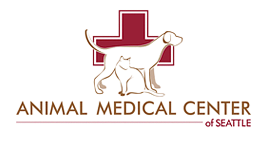 Please complete this form and bring it to your appointment or email it to Service@AMCSVet.comOwner Name: Patient Name:Problem/Complaint:List ALL clinics that have seen your pet for oral surgery or cleaningsIs your pet up-to-date on vaccines?Past treatments for dental disease including cleanings:MedicationsDose (mg)How often:Last given:What are you feeding your pet? (include treats)BrandAmountHow often:Where did you get your pet?Any travel outside of PNW?What toys do you give your pet?Any known allergies?Are you brushing your pet's teeth?What dental care products do you give your pet?In recent history have you noticed any changes in… (circle/bold what applies)In recent history have you noticed any changes in… (circle/bold what applies)In recent history have you noticed any changes in… (circle/bold what applies)In recent history have you noticed any changes in… (circle/bold what applies)Drinking: (Increased/Decreased/Normal)Drinking: (Increased/Decreased/Normal)Appetite: (increased/Decreased/Normal)Appetite: (increased/Decreased/Normal)Weight: (Increased/Decreased/Normal)Weight: (Increased/Decreased/Normal)Energy: (Increased/Decreased/Normal)Energy: (Increased/Decreased/Normal)Urination: (Increased/Decreased/Normal)Urination: (Increased/Decreased/Normal)Defecation: (Increased/Decreased/Normal)Defecation: (Increased/Decreased/Normal)Coughing: (Increased/Decreased/None)Coughing: (Increased/Decreased/None)Sneezing: (Increased/Decreased/None)Sneezing: (Increased/Decreased/None)Vomiting: (Yes/No)     How Often?Describe any of the abnormal above:Describe any of the abnormal above: